Primary Health Services Provider Enrolment Form									 Last Updated : 11 March 2020I am eligible to enrol because:If you are not a New Zealand citizen please tick which eligibility criteria applies to you (b–j) below:I intend to use this practice as my regular and on-going provider of general practice / GP / health care services.I understand that by enrolling with this practice, I will be included in the enrolled population with Midlands Regional Health Network Charitable Trust, the Primary Health Organisation (PHO) this practice belongs to, and my name address and other identification details will be included on the Practice, PHO and National Enrolment Service Registers.I understand that if I visit another health care provider where I am not enrolled I may be charged a higher fee.I have been given information about the benefits and implications of enrolment and the services this practice and PHO provides along with the PHO’s name and contact details. I have read and I agree with the Use of Health Information Statement.  The information I have provided on the Enrolment Form will be used to determine eligibility to receive publicly-funded services. Information may be compared with other government agencies, but only when permitted under the Privacy Act.I understand that the Practice participates in a national survey about people’s health care experience and how their overall care is managed. Taking part is voluntary and all responses will be anonymous. I can decline the survey or opt out of the survey by informing the Practice. The survey provides important information that is used to improve health services.I agree to inform the practice of any changes in my contact details and entitlement and/or eligibility to be enrolled.An authority has the legal right to sign for another person if for some reason they are unable to consent on their own behalf.Health QuestionnaireEnrolled Patients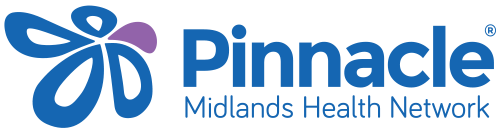 PATIENT ENROLMENT FORM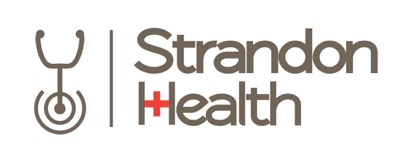 13/17 Nobs Line, Strandon, New PlymouthP: 06 769 9567   F: 06 769 9569E:admin@strandonhealth.co.nzProvider: GP2GP: EDI: strandonDr F Terblanche: NZMC 35798     Dr K Dalton: NZMC 58837     Dr B Myers: NZMC 49944Provider: GP2GP: EDI: strandonDr F Terblanche: NZMC 35798     Dr K Dalton: NZMC 58837     Dr B Myers: NZMC 49944NHI  (Office use only)Name Name Name Name (Title)(Title)Given Name*Given Name*Given Name*Given Name*Other Given Name(s)*Other Given Name(s)*Other Given Name(s)*Family Name*Family Name*Family Name*Family Name*Family Name*Family Name*Family Name*Preferred Name/Maiden namePreferred Name/Maiden namePreferred Name/Maiden namePreferred Name/Maiden namePreferred Name/Maiden namePreferred Name/Maiden namePreferred Name/Maiden namePreferred Name/Maiden nameBirth Details Birth Details Birth Details Birth Details Birth Details Birth Details Birth Details Birth Details Day / Month / Year of Birth*Day / Month / Year of Birth*Day / Month / Year of Birth*Day / Month / Year of Birth*Place of Birth*Place of Birth*Place of Birth*Country of birth*Country of birth*Country of birth*Country of birth*Country of birth*Country of birth*Country of birth*GenderGenderGenderGenderEmployer Name/AddressOccupationEmployer Name/AddressOccupationEmployer Name/AddressOccupationEmployer Name/AddressOccupationEmployer Name/AddressOccupationEmployer Name/AddressOccupationEmployer Name/AddressOccupationGenderGenderGenderGenderMale*Female*Gender diverse (please state) *Gender diverse (please state) *Gender diverse (please state) *Gender diverse (please state) *Gender diverse (please state) *Employer Name/AddressOccupationEmployer Name/AddressOccupationEmployer Name/AddressOccupationEmployer Name/AddressOccupationEmployer Name/AddressOccupationEmployer Name/AddressOccupationEmployer Name/AddressOccupationUsual Residential AddressUsual Residential AddressUsual Residential AddressUsual Residential AddressUsual Residential AddressUsual Residential AddressUsual Residential AddressUsual Residential AddressHouse (or RAPID) Number and Street Name*House (or RAPID) Number and Street Name*House (or RAPID) Number and Street Name*House (or RAPID) Number and Street Name*House (or RAPID) Number and Street Name*House (or RAPID) Number and Street Name*Suburb/Rural Location*Suburb/Rural Location*Suburb/Rural Location*Suburb/Rural Location*Suburb/Rural Location*Town / City and Postcode*Town / City and Postcode*Town / City and Postcode*Postal Address(if different from above)Postal Address(if different from above)Postal Address(if different from above)Postal Address(if different from above)Postal Address(if different from above)Postal Address(if different from above)Postal Address(if different from above)Postal Address(if different from above)House Number and Street Name or PO Box NumberHouse Number and Street Name or PO Box NumberHouse Number and Street Name or PO Box NumberHouse Number and Street Name or PO Box NumberHouse Number and Street Name or PO Box NumberHouse Number and Street Name or PO Box NumberSuburb/Rural DeliverySuburb/Rural DeliverySuburb/Rural DeliverySuburb/Rural DeliverySuburb/Rural DeliveryTown / City and PostcodeTown / City and PostcodeTown / City and PostcodeContact DetailsContact DetailsContact DetailsContact DetailsContact DetailsContact DetailsContact DetailsContact DetailsMobile Phone*Mobile Phone*Mobile Phone*Home Phone*Home Phone*Home Phone*Email Address*Email Address*Email Address*Email Address*Email Address*Email Address*Email Address*Email Address*Emergency ContactEmergency ContactEmergency ContactEmergency ContactEmergency ContactEmergency ContactEmergency ContactEmergency ContactNameNameNameNameNameNameRelationshipRelationshipRelationshipRelationshipRelationshipMobile (or other) PhoneMobile (or other) PhoneMobile (or other) PhoneTransfer of RecordsTransfer of RecordsTransfer of RecordsIn order to get the best care possible, I agree to the Practice obtaining my records from my previous Doctor.  I also understand that I will be removed from their practice register.In order to get the best care possible, I agree to the Practice obtaining my records from my previous Doctor.  I also understand that I will be removed from their practice register.In order to get the best care possible, I agree to the Practice obtaining my records from my previous Doctor.  I also understand that I will be removed from their practice register.In order to get the best care possible, I agree to the Practice obtaining my records from my previous Doctor.  I also understand that I will be removed from their practice register.In order to get the best care possible, I agree to the Practice obtaining my records from my previous Doctor.  I also understand that I will be removed from their practice register.In order to get the best care possible, I agree to the Practice obtaining my records from my previous Doctor.  I also understand that I will be removed from their practice register.In order to get the best care possible, I agree to the Practice obtaining my records from my previous Doctor.  I also understand that I will be removed from their practice register.In order to get the best care possible, I agree to the Practice obtaining my records from my previous Doctor.  I also understand that I will be removed from their practice register.In order to get the best care possible, I agree to the Practice obtaining my records from my previous Doctor.  I also understand that I will be removed from their practice register.In order to get the best care possible, I agree to the Practice obtaining my records from my previous Doctor.  I also understand that I will be removed from their practice register.In order to get the best care possible, I agree to the Practice obtaining my records from my previous Doctor.  I also understand that I will be removed from their practice register.In order to get the best care possible, I agree to the Practice obtaining my records from my previous Doctor.  I also understand that I will be removed from their practice register.In order to get the best care possible, I agree to the Practice obtaining my records from my previous Doctor.  I also understand that I will be removed from their practice register.In order to get the best care possible, I agree to the Practice obtaining my records from my previous Doctor.  I also understand that I will be removed from their practice register.Transfer of RecordsTransfer of RecordsTransfer of Records  Yes, please request transfer of my records*  Yes, please request transfer of my records*  Yes, please request transfer of my records*  Yes, please request transfer of my records*  Yes, please request transfer of my records*  Yes, please request transfer of my records*  No transfer  No transfer  No transfer  No transfer  No transfer  Not applicable  Not applicable  Not applicableTransfer of RecordsTransfer of RecordsTransfer of RecordsTransfer of RecordsTransfer of RecordsTransfer of RecordsPrevious Doctor and/or Practice NamePrevious Doctor and/or Practice NamePrevious Doctor and/or Practice NamePrevious Doctor and/or Practice NamePrevious Doctor and/or Practice NamePrevious Doctor and/or Practice NameAddress / LocationAddress / LocationAddress / LocationAddress / LocationAddress / LocationAddress / LocationAddress / LocationAddress / LocationDo you agree to receive text messages?Do you agree to receive text messages?Do you agree to receive text messages?Do you agree to receive text messages?Do you agree to receive text messages?YesYesYesNoEthnicity Details*Which ethnic group(s) do you belong to?Tick the space or spaces which apply to youEthnicity Details*Which ethnic group(s) do you belong to?Tick the space or spaces which apply to youEthnicity Details*Which ethnic group(s) do you belong to?Tick the space or spaces which apply to you New Zealand European  Maori  Samoan  Cook Island Maori   Tongan   Niuean  Chinese  Indian  Other (such as Dutch, Japanese, Tokelauan). Please state New Zealand European  Maori  Samoan  Cook Island Maori   Tongan   Niuean  Chinese  Indian  Other (such as Dutch, Japanese, Tokelauan). Please state New Zealand European  Maori  Samoan  Cook Island Maori   Tongan   Niuean  Chinese  Indian  Other (such as Dutch, Japanese, Tokelauan). Please state New Zealand European  Maori  Samoan  Cook Island Maori   Tongan   Niuean  Chinese  Indian  Other (such as Dutch, Japanese, Tokelauan). Please state New Zealand European  Maori  Samoan  Cook Island Maori   Tongan   Niuean  Chinese  Indian  Other (such as Dutch, Japanese, Tokelauan). Please state New Zealand European  Maori  Samoan  Cook Island Maori   Tongan   Niuean  Chinese  Indian  Other (such as Dutch, Japanese, Tokelauan). Please stateCommunity Services CardCommunity Services CardCommunity Services CardCommunity Services CardCommunity Services CardYesYesYesNoEthnicity Details*Which ethnic group(s) do you belong to?Tick the space or spaces which apply to youEthnicity Details*Which ethnic group(s) do you belong to?Tick the space or spaces which apply to youEthnicity Details*Which ethnic group(s) do you belong to?Tick the space or spaces which apply to you New Zealand European  Maori  Samoan  Cook Island Maori   Tongan   Niuean  Chinese  Indian  Other (such as Dutch, Japanese, Tokelauan). Please state New Zealand European  Maori  Samoan  Cook Island Maori   Tongan   Niuean  Chinese  Indian  Other (such as Dutch, Japanese, Tokelauan). Please state New Zealand European  Maori  Samoan  Cook Island Maori   Tongan   Niuean  Chinese  Indian  Other (such as Dutch, Japanese, Tokelauan). Please state New Zealand European  Maori  Samoan  Cook Island Maori   Tongan   Niuean  Chinese  Indian  Other (such as Dutch, Japanese, Tokelauan). Please state New Zealand European  Maori  Samoan  Cook Island Maori   Tongan   Niuean  Chinese  Indian  Other (such as Dutch, Japanese, Tokelauan). Please state New Zealand European  Maori  Samoan  Cook Island Maori   Tongan   Niuean  Chinese  Indian  Other (such as Dutch, Japanese, Tokelauan). Please stateDay / Month / Year of ExpiryDay / Month / Year of ExpiryDay / Month / Year of ExpiryCard NumberCard NumberCard NumberCard NumberCard NumberCard NumberEthnicity Details*Which ethnic group(s) do you belong to?Tick the space or spaces which apply to youEthnicity Details*Which ethnic group(s) do you belong to?Tick the space or spaces which apply to youEthnicity Details*Which ethnic group(s) do you belong to?Tick the space or spaces which apply to you New Zealand European  Maori  Samoan  Cook Island Maori   Tongan   Niuean  Chinese  Indian  Other (such as Dutch, Japanese, Tokelauan). Please state New Zealand European  Maori  Samoan  Cook Island Maori   Tongan   Niuean  Chinese  Indian  Other (such as Dutch, Japanese, Tokelauan). Please state New Zealand European  Maori  Samoan  Cook Island Maori   Tongan   Niuean  Chinese  Indian  Other (such as Dutch, Japanese, Tokelauan). Please state New Zealand European  Maori  Samoan  Cook Island Maori   Tongan   Niuean  Chinese  Indian  Other (such as Dutch, Japanese, Tokelauan). Please state New Zealand European  Maori  Samoan  Cook Island Maori   Tongan   Niuean  Chinese  Indian  Other (such as Dutch, Japanese, Tokelauan). Please state New Zealand European  Maori  Samoan  Cook Island Maori   Tongan   Niuean  Chinese  Indian  Other (such as Dutch, Japanese, Tokelauan). Please stateHigh User Health CardHigh User Health CardHigh User Health CardHigh User Health CardHigh User Health CardYesYesYesNoEthnicity Details*Which ethnic group(s) do you belong to?Tick the space or spaces which apply to youEthnicity Details*Which ethnic group(s) do you belong to?Tick the space or spaces which apply to youEthnicity Details*Which ethnic group(s) do you belong to?Tick the space or spaces which apply to you New Zealand European  Maori  Samoan  Cook Island Maori   Tongan   Niuean  Chinese  Indian  Other (such as Dutch, Japanese, Tokelauan). Please state New Zealand European  Maori  Samoan  Cook Island Maori   Tongan   Niuean  Chinese  Indian  Other (such as Dutch, Japanese, Tokelauan). Please state New Zealand European  Maori  Samoan  Cook Island Maori   Tongan   Niuean  Chinese  Indian  Other (such as Dutch, Japanese, Tokelauan). Please state New Zealand European  Maori  Samoan  Cook Island Maori   Tongan   Niuean  Chinese  Indian  Other (such as Dutch, Japanese, Tokelauan). Please state New Zealand European  Maori  Samoan  Cook Island Maori   Tongan   Niuean  Chinese  Indian  Other (such as Dutch, Japanese, Tokelauan). Please state New Zealand European  Maori  Samoan  Cook Island Maori   Tongan   Niuean  Chinese  Indian  Other (such as Dutch, Japanese, Tokelauan). Please stateDay / Month / Year of ExpiryDay / Month / Year of ExpiryDay / Month / Year of ExpiryCard NumberCard NumberCard NumberCard NumberCard NumberCard NumberEthnicity Details*Which ethnic group(s) do you belong to?Tick the space or spaces which apply to youEthnicity Details*Which ethnic group(s) do you belong to?Tick the space or spaces which apply to youEthnicity Details*Which ethnic group(s) do you belong to?Tick the space or spaces which apply to you New Zealand European  Maori  Samoan  Cook Island Maori   Tongan   Niuean  Chinese  Indian  Other (such as Dutch, Japanese, Tokelauan). Please state New Zealand European  Maori  Samoan  Cook Island Maori   Tongan   Niuean  Chinese  Indian  Other (such as Dutch, Japanese, Tokelauan). Please state New Zealand European  Maori  Samoan  Cook Island Maori   Tongan   Niuean  Chinese  Indian  Other (such as Dutch, Japanese, Tokelauan). Please state New Zealand European  Maori  Samoan  Cook Island Maori   Tongan   Niuean  Chinese  Indian  Other (such as Dutch, Japanese, Tokelauan). Please state New Zealand European  Maori  Samoan  Cook Island Maori   Tongan   Niuean  Chinese  Indian  Other (such as Dutch, Japanese, Tokelauan). Please state New Zealand European  Maori  Samoan  Cook Island Maori   Tongan   Niuean  Chinese  Indian  Other (such as Dutch, Japanese, Tokelauan). Please stateDo you Smoke?*Smoking status (if over 15) 	     Never smoked 	   Ex-smoker  Greater than 15months less than 12 months    Current smoker Would you like support to quit?	     Yes   No Do you Smoke?*Smoking status (if over 15) 	     Never smoked 	   Ex-smoker  Greater than 15months less than 12 months    Current smoker Would you like support to quit?	     Yes   No Do you Smoke?*Smoking status (if over 15) 	     Never smoked 	   Ex-smoker  Greater than 15months less than 12 months    Current smoker Would you like support to quit?	     Yes   No Do you Smoke?*Smoking status (if over 15) 	     Never smoked 	   Ex-smoker  Greater than 15months less than 12 months    Current smoker Would you like support to quit?	     Yes   No Do you Smoke?*Smoking status (if over 15) 	     Never smoked 	   Ex-smoker  Greater than 15months less than 12 months    Current smoker Would you like support to quit?	     Yes   No Do you Smoke?*Smoking status (if over 15) 	     Never smoked 	   Ex-smoker  Greater than 15months less than 12 months    Current smoker Would you like support to quit?	     Yes   No Do you Smoke?*Smoking status (if over 15) 	     Never smoked 	   Ex-smoker  Greater than 15months less than 12 months    Current smoker Would you like support to quit?	     Yes   No Do you Smoke?*Smoking status (if over 15) 	     Never smoked 	   Ex-smoker  Greater than 15months less than 12 months    Current smoker Would you like support to quit?	     Yes   No Do you Smoke?*Smoking status (if over 15) 	     Never smoked 	   Ex-smoker  Greater than 15months less than 12 months    Current smoker Would you like support to quit?	     Yes   No Ethnicity Details*Which ethnic group(s) do you belong to?Tick the space or spaces which apply to youEthnicity Details*Which ethnic group(s) do you belong to?Tick the space or spaces which apply to youEthnicity Details*Which ethnic group(s) do you belong to?Tick the space or spaces which apply to you New Zealand European  Maori  Samoan  Cook Island Maori   Tongan   Niuean  Chinese  Indian  Other (such as Dutch, Japanese, Tokelauan). Please state New Zealand European  Maori  Samoan  Cook Island Maori   Tongan   Niuean  Chinese  Indian  Other (such as Dutch, Japanese, Tokelauan). Please state New Zealand European  Maori  Samoan  Cook Island Maori   Tongan   Niuean  Chinese  Indian  Other (such as Dutch, Japanese, Tokelauan). Please state New Zealand European  Maori  Samoan  Cook Island Maori   Tongan   Niuean  Chinese  Indian  Other (such as Dutch, Japanese, Tokelauan). Please state New Zealand European  Maori  Samoan  Cook Island Maori   Tongan   Niuean  Chinese  Indian  Other (such as Dutch, Japanese, Tokelauan). Please state New Zealand European  Maori  Samoan  Cook Island Maori   Tongan   Niuean  Chinese  Indian  Other (such as Dutch, Japanese, Tokelauan). Please stateDo you have medical insurance?Do you have medical insurance?Do you have medical insurance?Do you have medical insurance?YesYesYesNoNoEthnicity Details*Which ethnic group(s) do you belong to?Tick the space or spaces which apply to youEthnicity Details*Which ethnic group(s) do you belong to?Tick the space or spaces which apply to youEthnicity Details*Which ethnic group(s) do you belong to?Tick the space or spaces which apply to you New Zealand European  Maori  Samoan  Cook Island Maori   Tongan   Niuean  Chinese  Indian  Other (such as Dutch, Japanese, Tokelauan). Please state New Zealand European  Maori  Samoan  Cook Island Maori   Tongan   Niuean  Chinese  Indian  Other (such as Dutch, Japanese, Tokelauan). Please state New Zealand European  Maori  Samoan  Cook Island Maori   Tongan   Niuean  Chinese  Indian  Other (such as Dutch, Japanese, Tokelauan). Please state New Zealand European  Maori  Samoan  Cook Island Maori   Tongan   Niuean  Chinese  Indian  Other (such as Dutch, Japanese, Tokelauan). Please state New Zealand European  Maori  Samoan  Cook Island Maori   Tongan   Niuean  Chinese  Indian  Other (such as Dutch, Japanese, Tokelauan). Please state New Zealand European  Maori  Samoan  Cook Island Maori   Tongan   Niuean  Chinese  Indian  Other (such as Dutch, Japanese, Tokelauan). Please stateCard NumberCard NumberCard NumberCard NumberMy declaration of entitlement and eligibilityI am entitled to enrol because I am residing permanently in New Zealand.The definition of residing permanently in NZ is that you intend to be resident in New Zealand for at least 183 days in the next 12 monthsaI am a New Zealand citizen  (If yes, tick box and proceed to I confirm that, if requested, I can provide proof of my eligibility below)bI hold a resident visa or a permanent resident visa (or a residence permit if issued before December 2010)cI am an Australian citizen or Australian permanent resident AND able to show I have been in New Zealand or intend to stay in New Zealand for at least 2 consecutive yearsdI have a work visa/permit and can show that I am able to be in New Zealand for at least 2 years (previous permits included)eI am an interim visa holder who was eligible immediately before my interim visa startedfI am a refugee or protected person OR in the process of applying for, or appealing refugee or protection status, OR a victim or suspected victim of people traffickinggI am under 18 years and in the care and control of a parent/legal guardian/adopting parent who meets one criterion in clauses a–f above OR in the control of the Chief Executive of the Ministry of Social DevelopmenthI am a NZ Aid Programme student studying in NZ and receiving Official Development Assistance funding (or their partner or child under 18 years old)iI am participating in the Ministry of Education Foreign Language Teaching Assistantship schemejI am a Commonwealth Scholarship holder studying in NZ and receiving funding from a New Zealand university under the Commonwealth Scholarship and Fellowship FundI confirm that, if requested, I can provide proof of my eligibilityEvidence sighted (Office use only)My agreement to the enrolment processNB. Parent or Caregiver to sign if you are under 16 yearsSignatory DetailsSignatory DetailsSignature*Day / Month / Year*Self-SigningAuthorityAuthority Details(where signatory is not the enrolling person)Authority Details(where signatory is not the enrolling person)Full NameRelationshipContact PhoneAuthority Details(where signatory is not the enrolling person)Authority Details(where signatory is not the enrolling person)Basis of authority (e.g. parent of a child under 16 years of age)Basis of authority (e.g. parent of a child under 16 years of age)Basis of authority (e.g. parent of a child under 16 years of age)FULL NAMEDATE OF BIRTH DD / MM / YYYYDATE OF BIRTH DD / MM / YYYYDATE OF BIRTH DD / MM / YYYYDATE OF BIRTH DD / MM / YYYYOCCUPATIONOCCUPATIONHEIGHTWEIGHTBPDo you take any regular medication/supplements?	Yes	/	No	Please specify...Do you take any regular medication/supplements?	Yes	/	No	Please specify...Do you take any regular medication/supplements?	Yes	/	No	Please specify...Do you take any regular medication/supplements?	Yes	/	No	Please specify...Do you take any regular medication/supplements?	Yes	/	No	Please specify...Do you take any regular medication/supplements?	Yes	/	No	Please specify...Do you take any regular medication/supplements?	Yes	/	No	Please specify...Do you take any regular medication/supplements?	Yes	/	No	Please specify...Do you take any regular medication/supplements?	Yes	/	No	Please specify...Do you have any allergies (food/medications/latex)?	Yes	/	No	Please specify...Do you have any allergies (food/medications/latex)?	Yes	/	No	Please specify...Do you have any allergies (food/medications/latex)?	Yes	/	No	Please specify...Do you have any allergies (food/medications/latex)?	Yes	/	No	Please specify...Do you have any allergies (food/medications/latex)?	Yes	/	No	Please specify...Do you have any allergies (food/medications/latex)?	Yes	/	No	Please specify...Do you have any allergies (food/medications/latex)?	Yes	/	No	Please specify...Do you have any allergies (food/medications/latex)?	Yes	/	No	Please specify...Do you have any allergies (food/medications/latex)?	Yes	/	No	Please specify...Do you smoke?	Yes	/	No	If yes, how many? Please specify...Do you smoke?	Yes	/	No	If yes, how many? Please specify...Do you smoke?	Yes	/	No	If yes, how many? Please specify...Do you smoke?	Yes	/	No	If yes, how many? Please specify...Do you smoke?	Yes	/	No	If yes, how many? Please specify...Do you smoke?	Yes	/	No	If yes, how many? Please specify...Do you smoke?	Yes	/	No	If yes, how many? Please specify...Do you smoke?	Yes	/	No	If yes, how many? Please specify...Do you smoke?	Yes	/	No	If yes, how many? Please specify...Have you ever smoked?	Yes	/	No	If yes, when did you quit? Please specify...Have you ever smoked?	Yes	/	No	If yes, when did you quit? Please specify...Have you ever smoked?	Yes	/	No	If yes, when did you quit? Please specify...Have you ever smoked?	Yes	/	No	If yes, when did you quit? Please specify...Have you ever smoked?	Yes	/	No	If yes, when did you quit? Please specify...Have you ever smoked?	Yes	/	No	If yes, when did you quit? Please specify...Have you ever smoked?	Yes	/	No	If yes, when did you quit? Please specify...Have you ever smoked?	Yes	/	No	If yes, when did you quit? Please specify...Have you ever smoked?	Yes	/	No	If yes, when did you quit? Please specify...Would you like support to quit?	Yes	/	No	Continue being smokefree? Yes	/	NoWould you like support to quit?	Yes	/	No	Continue being smokefree? Yes	/	NoWould you like support to quit?	Yes	/	No	Continue being smokefree? Yes	/	NoWould you like support to quit?	Yes	/	No	Continue being smokefree? Yes	/	NoWould you like support to quit?	Yes	/	No	Continue being smokefree? Yes	/	NoWould you like support to quit?	Yes	/	No	Continue being smokefree? Yes	/	NoWould you like support to quit?	Yes	/	No	Continue being smokefree? Yes	/	NoWould you like support to quit?	Yes	/	No	Continue being smokefree? Yes	/	NoWould you like support to quit?	Yes	/	No	Continue being smokefree? Yes	/	NoDo you drink alcohol?	Yes	/	No	If yes, how many std. drinks a week?Do you drink alcohol?	Yes	/	No	If yes, how many std. drinks a week?Do you drink alcohol?	Yes	/	No	If yes, how many std. drinks a week?Do you drink alcohol?	Yes	/	No	If yes, how many std. drinks a week?Do you drink alcohol?	Yes	/	No	If yes, how many std. drinks a week?Do you drink alcohol?	Yes	/	No	If yes, how many std. drinks a week?Do you drink alcohol?	Yes	/	No	If yes, how many std. drinks a week?Do you drink alcohol?	Yes	/	No	If yes, how many std. drinks a week?Do you drink alcohol?	Yes	/	No	If yes, how many std. drinks a week?Do you use recreational drugs?	Yes	/	No	/	DeclinedDo you use recreational drugs?	Yes	/	No	/	DeclinedDo you use recreational drugs?	Yes	/	No	/	DeclinedDo you use recreational drugs?	Yes	/	No	/	DeclinedDo you use recreational drugs?	Yes	/	No	/	DeclinedDo you use recreational drugs?	Yes	/	No	/	DeclinedDo you use recreational drugs?	Yes	/	No	/	DeclinedDo you use recreational drugs?	Yes	/	No	/	DeclinedDo you use recreational drugs?	Yes	/	No	/	DeclinedDo you exercise?	Never	/	Seldom	/	Occasionally	/	RegularlyDo you exercise?	Never	/	Seldom	/	Occasionally	/	RegularlyDo you exercise?	Never	/	Seldom	/	Occasionally	/	RegularlyDo you exercise?	Never	/	Seldom	/	Occasionally	/	RegularlyDo you exercise?	Never	/	Seldom	/	Occasionally	/	RegularlyDo you exercise?	Never	/	Seldom	/	Occasionally	/	RegularlyDo you exercise?	Never	/	Seldom	/	Occasionally	/	RegularlyDo you exercise?	Never	/	Seldom	/	Occasionally	/	RegularlyDo you exercise?	Never	/	Seldom	/	Occasionally	/	RegularlyWhat are your weekly work hours?	<20hrs	/	20-40hrs	/	>40hrsWhat are your weekly work hours?	<20hrs	/	20-40hrs	/	>40hrsWhat are your weekly work hours?	<20hrs	/	20-40hrs	/	>40hrsWhat are your weekly work hours?	<20hrs	/	20-40hrs	/	>40hrsWhat are your weekly work hours?	<20hrs	/	20-40hrs	/	>40hrsWhat are your weekly work hours?	<20hrs	/	20-40hrs	/	>40hrsWhat are your weekly work hours?	<20hrs	/	20-40hrs	/	>40hrsWhat are your weekly work hours?	<20hrs	/	20-40hrs	/	>40hrsWhat are your weekly work hours?	<20hrs	/	20-40hrs	/	>40hrsHave you had a   cervical smear?	Yes	/	No	When? Please specify...Have you had a   cervical smear?	Yes	/	No	When? Please specify...Have you had a   cervical smear?	Yes	/	No	When? Please specify...Have you had a   cervical smear?	Yes	/	No	When? Please specify...Have you had a   cervical smear?	Yes	/	No	When? Please specify...Have you had a   cervical smear?	Yes	/	No	When? Please specify...Have you had a   cervical smear?	Yes	/	No	When? Please specify...Have you had a   cervical smear?	Yes	/	No	When? Please specify...Have you had a   cervical smear?	Yes	/	No	When? Please specify...Was it ever abnormal?	Yes	/	NoWas it ever abnormal?	Yes	/	NoWas it ever abnormal?	Yes	/	NoWas it ever abnormal?	Yes	/	NoWas it ever abnormal?	Yes	/	NoWas it ever abnormal?	Yes	/	NoWas it ever abnormal?	Yes	/	NoWas it ever abnormal?	Yes	/	NoWas it ever abnormal?	Yes	/	NoHave you had a mammogram?	Yes	/	No	When? Please specify...Have you had a mammogram?	Yes	/	No	When? Please specify...Have you had a mammogram?	Yes	/	No	When? Please specify...Have you had a mammogram?	Yes	/	No	When? Please specify...Have you had a mammogram?	Yes	/	No	When? Please specify...Have you had a mammogram?	Yes	/	No	When? Please specify...Have you had a mammogram?	Yes	/	No	When? Please specify...Have you had a mammogram?	Yes	/	No	When? Please specify...Have you had a mammogram?	Yes	/	No	When? Please specify...Was it ever abnormal?	Yes	/	NoWas it ever abnormal?	Yes	/	NoWas it ever abnormal?	Yes	/	NoWas it ever abnormal?	Yes	/	NoWas it ever abnormal?	Yes	/	NoWas it ever abnormal?	Yes	/	NoWas it ever abnormal?	Yes	/	NoWas it ever abnormal?	Yes	/	NoWas it ever abnormal?	Yes	/	NoHave you had a prostate screening?	Yes	/	No	When? Please specify...Have you had a prostate screening?	Yes	/	No	When? Please specify...Have you had a prostate screening?	Yes	/	No	When? Please specify...Have you had a prostate screening?	Yes	/	No	When? Please specify...Have you had a prostate screening?	Yes	/	No	When? Please specify...Have you had a prostate screening?	Yes	/	No	When? Please specify...Have you had a prostate screening?	Yes	/	No	When? Please specify...Have you had a prostate screening?	Yes	/	No	When? Please specify...Have you had a prostate screening?	Yes	/	No	When? Please specify...Was it ever abnormal?	Yes	/	NoWas it ever abnormal?	Yes	/	NoWas it ever abnormal?	Yes	/	NoWas it ever abnormal?	Yes	/	NoWas it ever abnormal?	Yes	/	NoWas it ever abnormal?	Yes	/	NoWas it ever abnormal?	Yes	/	NoWas it ever abnormal?	Yes	/	NoWas it ever abnormal?	Yes	/	NoFAMILY HISTORY | Have any of your immediate family members had any of the following?FAMILY HISTORY | Have any of your immediate family members had any of the following?FAMILY HISTORY | Have any of your immediate family members had any of the following?FAMILY HISTORY | Have any of your immediate family members had any of the following?FAMILY HISTORY | Have any of your immediate family members had any of the following?FAMILY HISTORY | Have any of your immediate family members had any of the following?Cardiac Issues:Yes/	NoRespiratory Issues:Yes/	NoMental Health Issues:Yes/	NoDiabetes:Yes/	NoCancer: Please specify...Cancer: Please specify...Cancer: Please specify...Cancer: Please specify...Cancer: Please specify...Cancer: Please specify...Other Significant Family History: Please specify...Other Significant Family History: Please specify...Other Significant Family History: Please specify...Other Significant Family History: Please specify...Other Significant Family History: Please specify...Other Significant Family History: Please specify...PERSONAL HISTORY | Do you currently have (or ever had) any of the following?PERSONAL HISTORY | Do you currently have (or ever had) any of the following?PERSONAL HISTORY | Do you currently have (or ever had) any of the following?Complete with nurse:Complete with nurse:Complete with nurse:Cardiac Issues	Yes/	NoRespiratory Issues:	Yes	/	NoGastrointestinal/Bowel Disease:	Yes/	NoLiver Disease:	Yes	/	NoKidney Disease:	Yes/	NoThyroid Disease:	Yes	/	NoNeurological (Seizures/Epilepsy):	Yes/	NoMental Health Issues:	Yes	/	NoDiabetes:	Yes/	NoDermatology Issues:	Yes	/	NoCancer: Please specify...Significant Surgery: Please specify...Did you receive childhood immunisations?Yes	/	NoWhen was your last tetanus immunisation? Please specify...When was your last tetanus immunisation? Please specify...When was your last tetanus immunisation? Please specify...Other Significant History: Please specify...Other Significant History: Please specify...Other Significant History: Please specify...